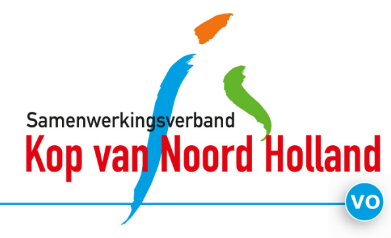 Rooster van aftredenDatum5 oktober 2023De Raad van Toezicht (RvT) heeft een rooster van aftreden. Artikel 10 lid 7 uit de statuten van het SWV VO Kop van Noord-Holland schrijft hierover het volgende:De leden van de Raad van Toezicht worden benoemd voor een periode van maximaal vier jaar. Zij treden af volgens een door de Raad van Toezicht op te maken rooster. Een volgens het rooster afgetreden lid van de Raad van Toezicht is onmiddellijk hernoembaar, met dien verstande dat de totale zittingsduur niet langer kan zijn dan acht jaar. Het in een tussentijdse vacature benoemd lid van de Raad van Toezicht neemt op het rooster van aftreden de plaats in van degene in wiens vacature hij werd benoemd, tenzij de Raad van Toezicht anders besluit.Een half jaar voor het verlopen van de eerste termijn van de RvT leden die aangetreden zijn per 1 september 2023 – uiterlijk 31 januari 2026 – besluiten de RvT leden over al dan niet een herbenoeming per 1 augustus 2027 van ieder RvT lid afzonderlijk, alsook de termijn voor deze tweede benoeming, zijnde korter dan de maximale 4 jaar. Dit omdat getrapt uittreden borgt dat kennis, expertise en continuïteit van en binnen de RvT gewaarborgd blijft.Naam RvT lidEerste benoemingAftredend en hernoembaar perCo de Custer, voorzitter1 augustus 202131 juli 2025Pedro Sayers1 september 202331 juli 2027Sebastian Baeten1 september 202331 juli 2027Linda Braam – de Jong1 september 202331 juli 2027